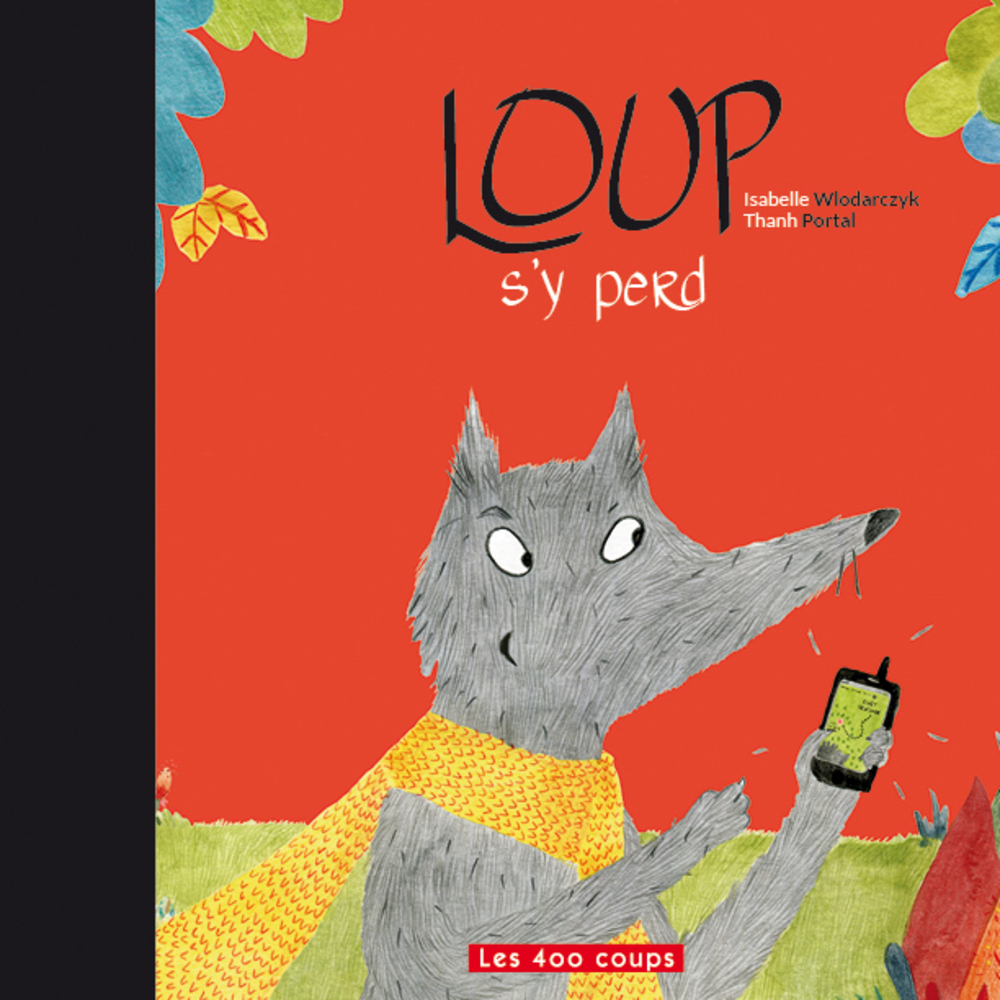 Wlodarczyk, I. et Portal, T. (2014). Loup s’y perd! Montréal : Les Éditions Les 400 coups.Ce carnet de lecture appartient à :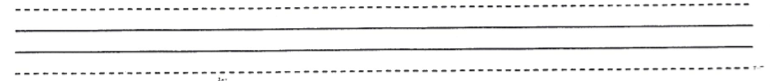 Premier arrêt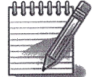 Pourquoi le loup est-il fou de joie?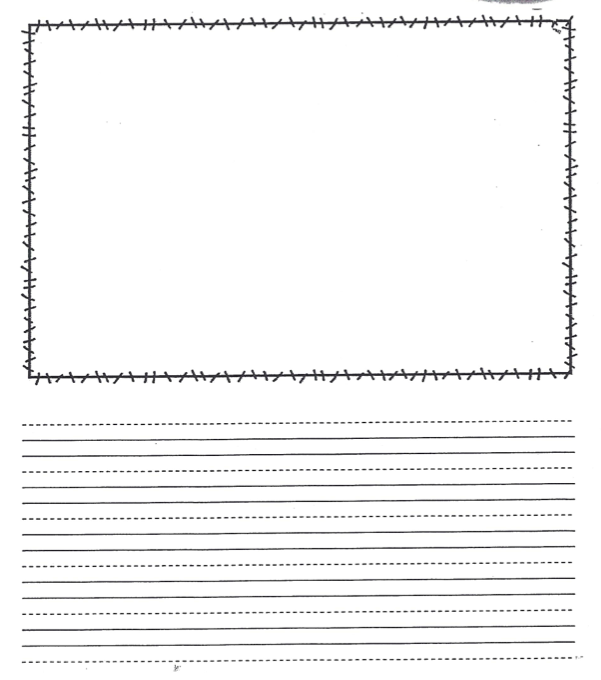 Deuxième arrêtCrois-tu que le loup s’est perdu? Pourquoi?Troisième arrêtPourquoi le loup se demande-t-il ce qu’il a encore fait?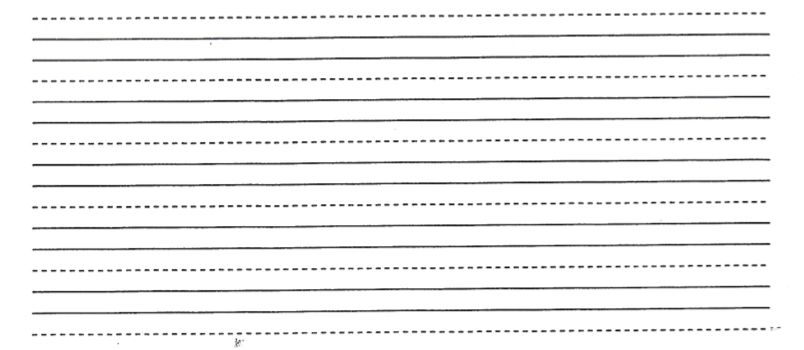 Pourquoi le loup dit-il : « Je n’ai pas pu me tromper»?Quatrième arrêtLe loup a-t-il décidé de continuer son chemin ou de rentrer chez lui? Cinquième arrêtComment te sentirais-tu à la place du loup?Participation et appréciationNancy Gagnon, CS De la Jonquière et Pascale Thériault, UQACMa participation et mon appréciation 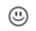 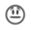 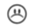 J’ai partagé mes idées avec  mes coéquipiers.J’ai respecté les idées de mes coéquipiers.J’ai aimé cette histoire de loup.J’ai aimé faire cette activité du cercle de lecture.